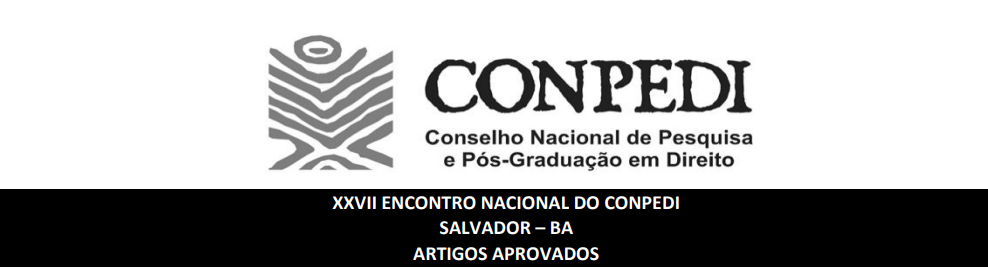 GRUPO DE TRABALHOTEMADISCENTEDOCENTEDIREITO ADMINISTRATIVO E GESTÃO PÚBLICACONTRATAÇÃO PÚBLICA: ANÁLISE DO PLANEJAMENTO, ADEQUAÇÃO DO OBJETO E AQUISIÇÃO ECOLÓGICA- Pedro DurãoDIREITO PENAL, PROCESSO PENAL E CONSTITUIÇÃOPOPULISMO PENAL E ALTERAÇÃO DO PARADIGMA JURISPRUDENCIAL DO SUPREMO TRIBUNAL FEDERAL COMO REFLEXOS DO ENFRAQUECIMENTO DA FORÇA NORMATIVA DA CONSTITUIÇÃOPatricia Vieira De Melo Ferreira RochaeAlicio De Oliveira Rocha Junior-DIREITO INTERNACIONALO SEQUESTRO DA SUBJETIVIDADE NACIONAL E CULTURAL DA IMIGRANTE CHINESA RESIDENTE NO CENTRO COMERCIAL DE ARACAJU - UMA COLISÃO COM DIREITOS HUMANOS SOB A ANÁLISE DA EFICÁCIA DOS DIREITOS FUNDAMENTAIS.Katia Cristina Santos LeliseAna Carolina Fontes Figueiredo Mendes-FORMAS CONSENSUAIS DE SOLUÇÃO DE CONFLITOSA POSSIBILIDADE DA MEDIAÇÃO EXTRAJUDICIAL NAS RELAÇÕES TRABALHISTAS ANTE A REFORMA TRABALHISTA DE 2017Rebecca Falcão Viana AlveseAna Carolina Fontes Figueiredo Mendes-DIREITO INTERNACIONAL DOS DIREITOS HUMANOSA DIGNIDADE DA PESSOA HUMANA COMO LIMITAÇÃO AO DISCURSO DO ÓDIO: UM CAMINHO DA FRATERNIDADEAna Patricia Vieira Chaves MeloeBricio Luis Da Anunciacao Melo-HERMENÊUTICA JURÍDICAHERMENÊUTICA, EXEGESE E ATIVISMO JUDICIAL: A CONCRETIZAÇÃO DA NORMA CONSTITUCIONALBricio Luis Da Anunciacao MeloClara Angélica Gonçalves Cavalcanti DiasDIREITO PENAL, PROCESSO PENAL E CONSTITUIÇÃOA LEI MARIA DA PENHA COMO RESULTADO DE UMA LEITURA HUMANISTA DA CONCRETIZAÇÃO DO DIREITO AO DESENVOLVIMENTO DAS MULHERESCamilla Passos Oliveira BarretoCarlos Alberto MenezesPESQUISA E EDUCAÇÃO JURÍDICAEPISTEMOLOGIA E O AMADORISMO NA PESQUISA CIENTÍFICA EM DIREITO NO BRASILCamilla Passos Oliveira BarretoCarlos Alberto MenezesDIREITOS E GARANTIAS FUNDAMENTAISDISCURSO DO ÓDIO NO ESTADO DEMOCRÁTICO DE DIREITO: INTOLERÂNCIA OU DIREITO À LIBERDADE DE EXPRESSÃO?Carla Vanessa Prado Nascimento SantosLucas Gonçalves da SilvaDIREITOS E GARANTIAS FUNDAMENTAISSUPRESSÃO DA DIGNIDADE HUMANA ATRAVÉS DA ESCRAVIDÃO CONTEMPORÂNEAChristiane Rabelo BrittoeCarla Maria Franco Lameira Vitale-EFICÁCIA DE DIREITOS FUNDAMENTAIS NAS RELAÇÕES DO TRABALHO, SOCIAIS E EMPRESARIAISA PROMOÇÃO DO DESENVOLVIMENTO COMO POLÍTICA DE COMBATE AO TRÁFICO DE PESSOAS PARA FINS DE EXPLORAÇÃO LABORALChristiane Rabelo BrittoLuciana Aboim Machado Gonçalves da SilvaGÊNERO, SEXUALIDADES E DIREITOFLEXIBILIZAÇÃO DO PRINCÍPIO DA IMUTABILIDADE DO PRENOME E GÊNERO NO CASO DE TRANSGÊNEROS - ANÁLISE DE SITUAÇÃO SUBJETIVA EXISTENCIALConceicão De Maria De Abreu Ferreira MachadoClara Angélica Gonçalves Cavalcanti DiasSOCIOLOGIA, ANTROPOLOGIA E CULTURA JURÍDICASELEMENTOS CONSTITUTIVOS DO ESTADO E POVOS INDÍGENAS ISOLADOS EM SITUAÇÃO TRANSFRONTEIRIÇA: UM EXAME CRÍTICO À LUZ DOS CONCEITOS DE "HOMO SACER" E "CAMPO" DE AGAMBENThayse Edith Coimbra SampaioeConceicão De Maria De Abreu Ferreira Machado-A PESQUISA E O DIREITO COMPARADO: UM PANORAMA EVOLUTIVO E OS DESAFIOS ENFRENTADOS NO BRASILPESQUISA E EDUCAÇÃO JURÍDICAEduardo Gomes Ribeiro MaiaJussara Maria Moreno JacinthoDIREITO ADMINISTRATIVO E GESTÃO PÚBLICAADMINISTRAÇÃO DIALÓGICA E UMA NOVA LEGITIMAÇÃO DOS ATOS ADMINISTRATIVOS: UMA REFLEXÃO DA DEMOCRACIA EM HABERMAS E OS OBSTÁCULOS DE UMA SOCIEDADE CIVIL MULTICULTURALMateus Moura de OliveiraeEliezer Siqueira de Sousa Júnior-PESQUISA E EDUCAÇÃO JURÍDICAA METODOLOGIA DO ENSINO SUPERIOR VERSUS MÉTODOS A SEREM APLICADOS EM AULA: DESAFIOS E CAMINHOS A SEREM PERCORRIDOS PELOS PROFESSORES, ALUNOS E UNIVERSIDADESGuilherme Augusto Melo Batalha De Gois-DIREITO CIVIL CONSTITUCIONALCONSIDERAÇÕES SOBRE A POSSIBILIDADE DE COERÇÃO PESSOAL DO DEVEDOR DE ALIMENTOS INDENIZATÓRIOS NO CENÁRIO PÁTRIOGuilherme Augusto Melo Batalha De Gois-FORMAS CONSENSUAIS DE SOLUÇÃO DE CONFLITOSA CONSTELAÇÃO FAMILIAR E SUA CONTRIBUIÇÃO AO TRATAMENTO CONSENSUAL DOS CONFLITOS A FALÊNCIA DO MODELO TRADICIONAL DE JUSTIÇA E A DIFUSÃO GLOBAL DO PARADIGMA RESTAURATIVOIsabella Bastos da Silva OliveiraClóvis Marinho de Barros FalcãoEFICÁCIA DE DIREITOS FUNDAMENTAIS NAS RELAÇÕES DO TRABALHO, SOCIAIS E EMPRESARIAISHERMENÊUTICA CONSTITUCIONAL GARANTISTA APLICADA AO DIREITO DO TRABALHO DO APRENDIZJoão Víctor Pinto SantanaKaryna Batista SposatoACESSO À JUSTIÇAOS MEIOS EXECUTIVOS ATÍPICOS E A PROPORCIONALIDADEJose Leite Dos Santos NetoUbirajara Coelho NetoCRIMINOLOGIAS E POLÍTICA CRIMINALRESPONSABILIZAÇÃO PENAL JUVENIL: CAMINHOS PARA A PREVENÇÃO DE ATOS INFRACIONAIS SOB A ÓTICA DA JUSTIÇA RESTAURATIVAMarcelo Oliveira do NascimentoKaryna Batista SposatoACESSO À JUSTIÇAA MEDIAÇÃO DE CONFLITOS NO SISTEMA DE ENSINO JURÍDICO: CAMINHOS PARA UM DIREITO FRATERNO.Maria Hortência Cardoso LimaLuciana Aboim Machado Gonçalves da SilvaDIREITOS SOCIAIS E POLÍTICAS PÚBLICASINTRANSCENDÊNCIA (TRANSCENDÊNCIA MÍNIMA) DA PENA E O ESTATUTO DA PRIMEIRA INFÂNCIA: BREVES COMENTÁRIOS AO JULGAMENTO DO HABEAS CORPUS Nº 143.641Nayara Sthéfany Gonzaga SilvaeMariana Amaral Carvalho-DIREITO PENAL, PROCESSO PENAL E CONSTITUIÇÃOMARCO LEGAL DA PRIMEIRA INFÂNCIA E AS PRISÕES CAUTELARES NO SUPREMO TRIBUNAL FEDERALNayara Sthéfany Gonzaga SilvaUbirajara Coelho NetoDIREITO, ECONOMIA E DESENVOLVIMENTO ECONÔMICO SUSTENTÁVELANÁLISE DO IMPACTO REGULATÓRIO NA SAÚDE SUPLEMENTARRafael Soares De CerqueiraHenrique Ribeiro CardosoFORMAS CONSENSUAIS DE SOLUÇÃO DE CONFLITOSDIREITO PENAL, HUMANISMO E JUSTIÇA RESTAURATIVARubens Lira Barros PachecoDaniela Carvalho Almeida Da CostaFILOSOFIA DO DIREITOBIOPOLÍTICA NA PERSPECTIVA DE GIORGIO AGAMBEN: DISPOSITIVOS E A VIDA NUA DOS POVOS INDÍGENAS BRASILEIROSThayse Edith Coimbra SampaioFlávia de Ávila